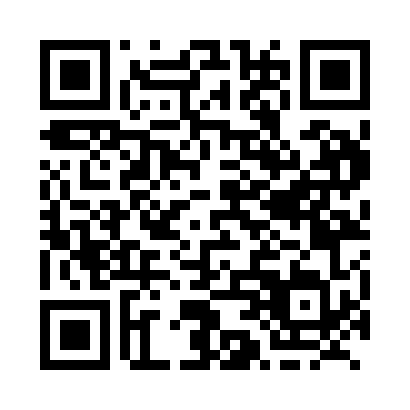 Prayer times for Knowlton, Quebec, CanadaMon 1 Jul 2024 - Wed 31 Jul 2024High Latitude Method: Angle Based RulePrayer Calculation Method: Islamic Society of North AmericaAsar Calculation Method: HanafiPrayer times provided by https://www.salahtimes.comDateDayFajrSunriseDhuhrAsrMaghribIsha1Mon3:105:0712:546:178:4110:372Tue3:115:0712:546:168:4110:373Wed3:125:0812:546:168:4110:364Thu3:135:0912:556:168:4010:355Fri3:145:0912:556:168:4010:356Sat3:165:1012:556:168:4010:347Sun3:175:1112:556:168:3910:338Mon3:185:1212:556:168:3910:329Tue3:195:1212:556:168:3810:3110Wed3:205:1312:566:158:3810:3011Thu3:225:1412:566:158:3710:2912Fri3:235:1512:566:158:3610:2813Sat3:255:1612:566:158:3610:2714Sun3:265:1712:566:148:3510:2515Mon3:275:1812:566:148:3410:2416Tue3:295:1812:566:138:3410:2317Wed3:315:1912:566:138:3310:2118Thu3:325:2012:566:138:3210:2019Fri3:345:2112:566:128:3110:1820Sat3:355:2212:576:128:3010:1721Sun3:375:2312:576:118:2910:1522Mon3:385:2412:576:118:2810:1423Tue3:405:2612:576:108:2710:1224Wed3:425:2712:576:098:2610:1125Thu3:435:2812:576:098:2510:0926Fri3:455:2912:576:088:2410:0727Sat3:475:3012:576:088:2310:0528Sun3:495:3112:576:078:2210:0429Mon3:505:3212:576:068:2010:0230Tue3:525:3312:576:058:1910:0031Wed3:545:3412:566:058:189:58